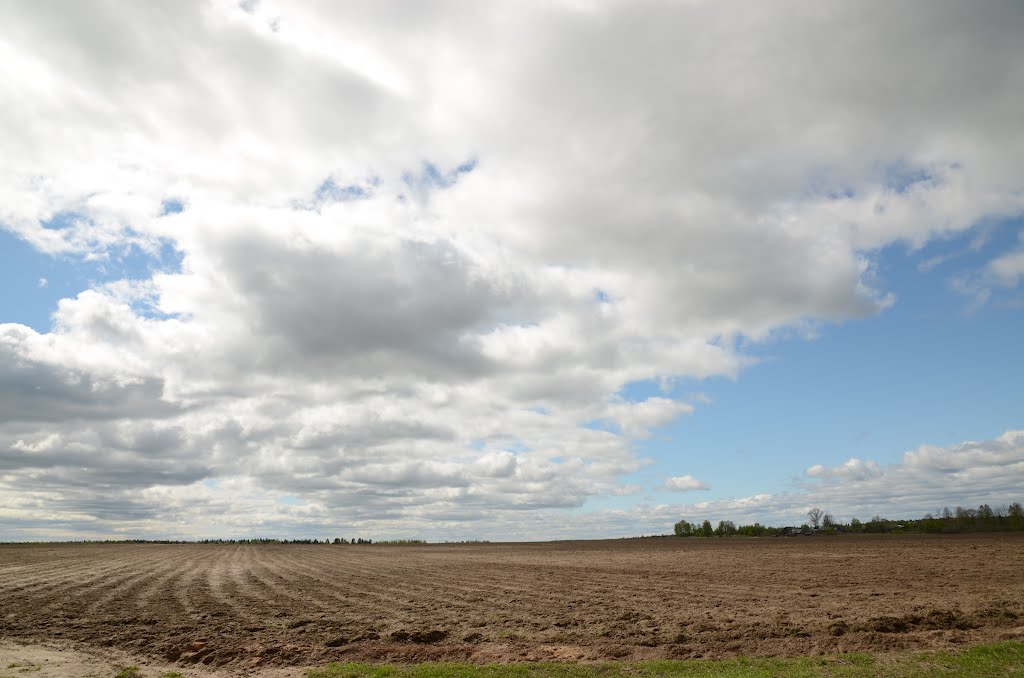 Нижний Новгород2013 годГЕНЕРАЛЬНЫЙ ПЛАН КАПУСТИХИНСКОГО CЕЛЬСОВЕТАВОСКРЕСЕНСКОГО МУНИЦИПАЛЬНОГО РАЙОНА НИЖЕГОРОДСКОЙ ОБЛАСТИТом I. Положения о территориальном планированииЗаказчик: Администрация Воскресенского муниципального района Нижегородской областиДоговор: 5-ГППЗ  от 06 июня 2013 г.Исполнитель: ООО НИИ "Земля и город"В подготовке проекта генерального плана Капустихинского сельсовета Воскресенского района Нижегородской области также принимали участие иные организации и специалисты, которые были вовлечены в общую работу предоставлением консультаций, заключений и рекомендаций, участием в совещаниях, рабочих обсуждениях.СОДЕРЖАНИЕ ГЕНЕРАЛЬНОГО ПЛАНА Генеральный план содержит две части:Том Iчасть первая – положения о территориальном планировании (текстовая часть);часть вторая – карты территориального планирования (графические материалы).Том IIМатериалы по обоснованию генерального плана в виде пояснительной записки и карт.СОДЕРЖАНИЕ ТОМА IЧАСТЬ 1. ПОЛОЖЕНИЯ О ТЕРРИТОРИАЛЬНОМ ПЛАНИРОВАНИИЧАСТЬ 2. Карты в составе территориального планированияРАЗДЕЛ 1. ОПИСАНИЕ ЦЕЛЕЙ И ЗАДАЧ ТЕРРИТОРИАЛЬНОГО ПЛАНИРОВАНИЯ1.1 ОБЩИЕ ПОЛОЖЕНИЯДокумент территориального планирования — Генеральный план Капустихинского сельсовета Воскресенского муниципального района Нижегородской области (далее — Генеральный план) — подготовлен на основании «Градостроительного кодекса Российской Федерации» от  29.12.2004 г. № 190-ФЗ., федерального закона от 06.10.2003 г.                   № 131-ФЗ.В соответствии с Градостроительным кодексом Российской Федерации настоящим Генеральным планом утверждены взаимосогласованные части:положения о территориальном планировании;карты территориального планирования.В положениях о территориальном планировании утверждены:цели и задачи территориального планирования;положения, касающиеся изменения границ территорий и земель;положения, касающиеся видов, назначения и наименования планируемых для размещения объектов капитального строительства местного значения и мероприятия по развитию систем транспортного, инженерно-технического и социального обслуживания населения;характеристики зон с особыми условиями использования территории;параметры функциональных зон и сведения о размещении в них объектов капитального строительства.В картах территориального планирования утверждены:функциональные зоны и параметры их планируемого развития;планируемое размещение тех объектов капитального строительства местного значения, для размещения которых статьей 49 Земельного кодекса Российской Федерации допускается резервирование земель и изъятие земельных участков для муниципальных нужд, а также объектов местного значения, предусмотренных Градостроительным кодексом и Законом Нижегородской области №37-З.Этапами реализации Генерального плана определены:первая очередь реализации — до конца 2018 года;расчетный срок реализации — с 2019 до конца 2033 года.В Генеральном плане даны предложения, по размещению объектов федерального и регионального значения.Генеральным планом устанавливаются границы функциональных зон и размещение планируемых объектов капитального строительства местного значения поселения.Для определения показателей Генерального плана был выполнен прогнозный расчет численности населения. Результат расчета приведен в таблице 1.1.Таблица 1.1 - Прогноз численности населения  Капустихинского сельского поселения1.2 НОРМАТИВНО-ПРАВОВАЯ БАЗАГенеральный план разработан в соответствии со следующими техническими и нормативно-правовыми документами:Федеральные нормативно-правовые акты и программыГрадостроительный кодекс Российской Федерации от 29.12.2004 г.                                    № 190 – ФЗ;Земельный кодекс Российской Федерации от 25.10.2001 г. № 136-ФЗ;Водный кодекс Российской Федерации от 03.06.2006 г. № 74-ФЗ; Лесной кодекс Российской Федерации от 04.12.2006 г. № 200-ФЗ;Федеральный закон от 24.12.2004 года № 172-ФЗ "О порядке перевода земель и земельных участков из одной категории в другую";  Федеральный закон от 14 марта 1995 г. № 33-ФЗ "Об особо охраняемых природных территориях";Федеральный закон от 23.02.1995 г. № 26-ФЗ "О природных лечебных ресурсах, лечебно-оздоровительных местностях и курортах";Федеральный закон от 06.10.2003 г. №  131 - ФЗ "Об общих принципах организации местного самоуправления в Российской Федерации"; Постановление Правительства РФ от 09.06.2006 г. № 363 "Об информационном обеспечении градостроительной деятельности";Постановление Правительства РФ от 24.03.2007 года №178 "Об утверждении Положения о согласовании проектов схем территориального планирования субъектов РФ и проектов документов территориального планирования муниципальных образований"; Приказ Минрегиона РФ от 26.05.2011 г. № 244 "Об утверждении Методических рекомендаций по разработке проектов генеральных планов поселений и городских округов"; Приказ Минрегиона РФ от 30.08.2007 г. №85 "Об утверждении документов по ведению информационной системы обеспечения градостроительной деятельности" (вместе с "Положением о системе классификации и кодирования, используемой при ведении книг, входящих в состав информационной системы обеспечения градостроительной деятельности", "Положением о порядке ведения книг, входящих в состав информационной системы обеспечения градостроительной деятельности, и порядке присвоения регистрационных и идентификационных номеров");СанПиН 2.2.1/2.1.1.1200-03 "Санитарно-защитные зоны и санитарная классификация предприятий, сооружений и иных объектов", утвержден Постановлением Главного государственного санитарного врача РФ от 25.09.2007 г. № 74;СП 42.13330.2011 «Градостроительство. Планировка и застройка городских и сельских поселений». Актуализированная редакция СНиП 2.07.01-89*, утвержден Приказом Минрегиона РФ от 28.12.2010 г. №820;Федеральный закон от 24 июля 2007 г. № 221-ФЗ "О государственном кадастре недвижимости".Региональные нормативно-правовые акты и программыНиже приведен перечень программ и планов социально-экономического развития, принятие которых оказывает значительное влияние на развитие Капустихинского сельсовета.Схема территориального планирования Нижегородской области (Утверждена Постановлением Правительства Нижегородской области «Об утверждении схемы территориального планирования Нижегородской области» №254 от 29.04.2010 г.;Стратегия развития Нижегородской области до 2020 года, утвержденная постановлением правительства Нижегородской области от 17 апреля 2006 года №127;«Концепция развития и совершенствования сети автомобильных дорог общего пользования Нижегородской области на перспективу до 2025 года», разработанная НИПИ территориального развития и транспортной инфраструктуры (г. Санкт-Петербург);Областная целевая программа «Развитие социальной и инженерной инфраструктуры как основы повышения качества жизни населения Нижегородской области на 2011-2013 годы», утвержденная постановлением Правительства Нижегородской области                  от 1 сентября 2010 года №567;Областная целевая программа «Развитие обращения с отходами производства и потребления в Нижегородской области на 2009-2014 годы», утвержденная постановлением Правительства Нижегородской области от 6 марта 2009 года №104;Концепция демографического развития Нижегородской области на период до 2020 года, утвержденная постановлением Правительства Нижегородской области                 от 27 июня 2007 года №201;«Программа развития сети автомобильных дорог общего пользования Нижегородской области и искусственных сооружений на них до 2022 года»;Областная целевая программа «Развитие физической культуры и спорта на 2005-2015 годы»;Областная целевая программа «Развитие внутреннего и въездного туризма в Нижегородской области в 2012-2016 годах», утвержденная постановлением Правительства Нижегородской области от 04 октября 2011 года №797;Программа «О мероприятиях по развитию производственных сил Воскресенского муниципального района Нижегородской области на 2013-2020 годы», утвержденная распоряжением администрации Воскресенского района от 28 ноября 2012 года №1792-р.Районные нормативно-правовые акты и программыУстав Капустихинского сельсовета Воскресенского муниципального района Нижегородской области; Cхема территориального планирования Воскресенского муниципального района Нижегородской области (Утверждена решением Земского собрания Воскресенского района от 6 сентября 2013 года №69);Районная целевая программа «Развитие образования Воскресенского муниципального района Нижегородской области на 2011-2015 годы», утвержденная постановлением администрации Воскресенского муниципального района от 10 февраля 2012 года №184;Районная целевая программа «Развитие городского и пригородного транспорта на территории Воскресенского муниципального района Нижегородской области                          на 2012-2014 годы», утвержденная постановлением администрации Воскресенского муниципального района от 14 февраля 2012 года №210;Районная комплексная целевая программа «Пожарная безопасность учреждений культуры Воскресенского муниципального района Нижегородской области                                   на 2011-2013 годы», утвержденная постановлением администрации Воскресенского муниципального района от 3 апреля 2012 года №443; Районная целевая программа «Пожарная безопасность поселений Воскресенского муниципального района Нижегородской области на 2013-2015 годы», утвержденная постановлением администрации Воскресенского муниципального района от 17 октября      2012 года №1568;Районная целевая программа «Комплексное развитие систем коммунальной инфраструктуры Воскресенского района на 2011 – 2015 годы», утвержденная постановлением администрации Воскресенского муниципального района от 4 августа 2011 года №1048;Районная целевая программа «Развитие жилищно-коммунального хозяйства Воскресенского муниципального района на  2011-2013 годы», утвержденная постановлением администрации Воскресенского муниципального района от 3 декабря 2010 года №1610;Районная целевая программа «Развитие въездного и внутреннего туризма в Воскресенском муниципальном районе Нижегородской области на 2011-2015 годы», утвержденная постановлением администрации Воскресенского муниципального района                     от 16 декабря 2010 года №1700;Районная целевая программа «Об утверждении долгосрочной муниципальной целевой программы «Повышение безопасности дорожного движения в Воскресенском муниципальном районе в 2011 – 2014 годах», утвержденная постановлением администрации Воскресенского муниципального района от 01 декабря 2011 года №1761.1.3 ЦЕЛИ ТЕРРИТОРИАЛЬНОГО ПЛАНИРОВАНИЯГлавная цель Генерального плана — цель долгосрочного территориального планирования на перспективу: обеспечение условий для поступательного устойчивого развития сельского поселения, которое заключается:в максимальном использовании культурного, ресурсного, пространственного и человеческого потенциала во имя благополучия всех граждан при соблюдении баланса интересов и справедливости, на основе активного взаимодействия органов власти, населения, инвесторов, застройщиков в соответствии с принципами функционирования гражданского общества;в сохранении и бережном использовании исторического и природного наследия территории;в последовательной реализации мероприятий Генерального плана на основе установленных целевых показателей как обязательств и ориентиров для достижения на различных этапах и регулярного публичного предъявления результатов реализации планов, показывающих реальную динамику приближения к установленным целевым показателям Генерального плана.1.4 ЗАДАЧИ ТЕРРИТОРИАЛЬНОГО ПЛАНИРОВАНИЯСовершенствование системы транспортной инфраструктуры общего пользования и системы общественного транспорта. Создание единого транспортного каркаса со смежными территориями и с прилегающими субъектами Федерации. Разделение структуры автомобильных дорог на дороги различных категорий.Модернизация систем инженерного обеспечения территорий, предусматривающая дифференцированный подход к технологическим схемам развития систем инженерной инфраструктуры на различных территориях. Выделение и «закрепление» инфраструктурного и природного каркаса территории. Выделение границ территорий историко-культурного наследия и природного комплекса. Установление границ зон с особыми условиями развития территории. Сохранение необходимых территорий для сельскохозяйственного производства, хранения и первичной переработки сельскохозяйственной продукции. РАЗДЕЛ 2. СВЕДЕНИЯ О ВИДАХ, НАЗНАЧЕНИИ И НАИМЕНОВАНИЯХ ПЛАНИРУЕМЫХ ДЛЯ РАЗМЕЩЕНИЯ ОБЪЕКТОВ МЕСТНОГО ЗНАЧЕНИЯ, ИХ ОСНОВНЫЕ ХАРАКТЕРИСТИКИ, ИХ МЕСТОПОЛОЖЕНИЕ, А ТАКЖЕ ХАРАКТЕРИСТИКИ ЗОН С ОСОБЫМИ УСЛОВИЯМИ ИСПОЛЬЗОВАНИЯ ТЕРРИТОРИИ В СЛУЧАЕ, ЕСЛИ УСТАНОВЛЕНИЕ ТАКИХ ЗОН ТРЕБУЕТСЯ В СВЯЗИ С РАЗМЕЩЕНИЕМ ДАННЫХ ОБЪЕКТОВГЛАВА 1. ИЗМЕНЕНИЕ ГРАНИЦ ТЕРРИТОРИЙ И ЗЕМЕЛЬДанные об изменении границ территорий и земель представлены в таблице 2.1.1.Таблица 2.1.1 - Изменение границГЛАВА 2. СВЕДЕНИЯ О ВИДАХ, НАЗНАЧЕНИИ И НАИМЕНОВАНИЯХ ПЛАНИРУЕМЫХ ДЛЯ РАЗМЕЩЕНИЯ ОБЪЕКТОВ МЕСТНОГО ЗНАЧЕНИЯ ПОСЕЛЕНИЯ, МУНИЦИПАЛЬНОГО РАЙОНА, РЕГИОНАЛЬНОГО И ФЕДЕРАЛЬНОГО ЗНАЧЕНИЯ, ИХ ОСНОВНЫЕ ХАРАКТЕРИСТИКИ, ИХ МЕСТОПОЛОЖЕНИЕСведения о планируемых мероприятиях представлены в таблице 2.2.1. Таблица 2.2.1 - Планируемые мероприятияГЛАВА 3. ПАРАМЕТРЫ ФУНКЦИОНАЛЬНЫХ ЗОН, ПЛАНИРУЕМЫХ ДЛЯ ОБЪЕКТОВ КАПИТАЛЬНОГО СТРОИТЕЛЬСТВА, И СВЕДЕНИЯ О НИХ3.1 ТЕРМИНЫ И ОПРЕДЕЛЕНИЯФункциональные зоны – части территории сельского поселения различных видов, для которых установлены границы (карта 3 составе карт территориального планирования) и функциональное назначение, определяемое соответствующими характеристиками и параметрами, указанными в таблице 2.3.1. Функциональные зоны, определенные настоящим генеральным планом, являются также зонами планируемого размещения тех объектов капитального строительства местного значения, для размещения которых Земельным кодексом Российской Федерации не предусмотрено изъятие земельных участков для муниципальных нужд.Характеристики и параметры функциональных зон подлежат учету при:определении градостроительных регламентов, подготавливаемых как предложения по подготовке или внесению изменений в правила землепользования и застройки сельсовета;подготовке документации по планировке территорий;принятии в порядке, установленном законодательством Российской Федерации, решений о резервировании земель, об изъятии, в том числе путем выкупа, земельных участков для государственных и муниципальных нужд, о  переводе земель и земельных участков из одной категории в другую;подготовке местных нормативов градостроительного проектирования, подготовке проектов и плана реализации генерального плана, в том числе в отношении развития муниципальной инфраструктуры;подготовке иных актов и документов, регулирующих развитие сельсовета.Границы функциональных зон  - границы  между различными видами территорий сельсовета, однородными по назначению и параметрам, описанным в таблице 2.3.1. Границы функциональных зон одновременно являются границами зон планируемого размещения объектов капитального строительства – улиц и дорог местного значения, создание которых планируется для выполнения требований технических регламентов в области пожарной безопасности и для соблюдения  параметров функциональных зон, определенных в таблице 2.3.1.В соответствии с определениями федеральных законов о функциональном зонировании и градостроительном (территориальном) зонировании в отношении границ функциональных зон не применяется требование пункта 2 статьи 85 Земельного кодекса Российской Федерации о принадлежности каждого земельного участка только к одной территориальной зоне, определенной правилами землепользования и застройки.Виды функциональных зон – объединенные по признакам однородности в соответствующие группы (функциональные зоны) в отношении которых определены назначение и параметры планируемого развития, указанные в таблице 2.3.1. Виды функциональных зон определены применительно ко всей территории сельсовета в его административных границах (за исключением территорий водных объектов).3.2 ХАРАКТЕРИСТИКИ И ПАРАМЕТРЫ ФУНКЦИОНАЛЬНЫХ ЗОНТаблица 2.3.1 - Параметры функциональных зон различного назначения и сведения о размещенных в них объектах капитального строительстваСведения о наличии и распределении земель по категориям (в том числе и планируемое состояние) представлены                              в таблице 2.3.2. Таблица 2.3.2 - Сведения о наличии и распределении земель по категориям (в том числе и планируемое состояние) РАЗДЕЛ 3. ТЕХНИКО-ЭКОНОМИЧЕСКИЕ ПОКАЗАТЕЛИ ГЕНЕРАЛЬНОГО ПЛАНА Технико-экономические показатели генерального плана представлены                      в таблице 3.1.Таблица 3.1 - Показатели генерального планаПРИЛОЖЕНИЕ АИзменение границ населенных пунктов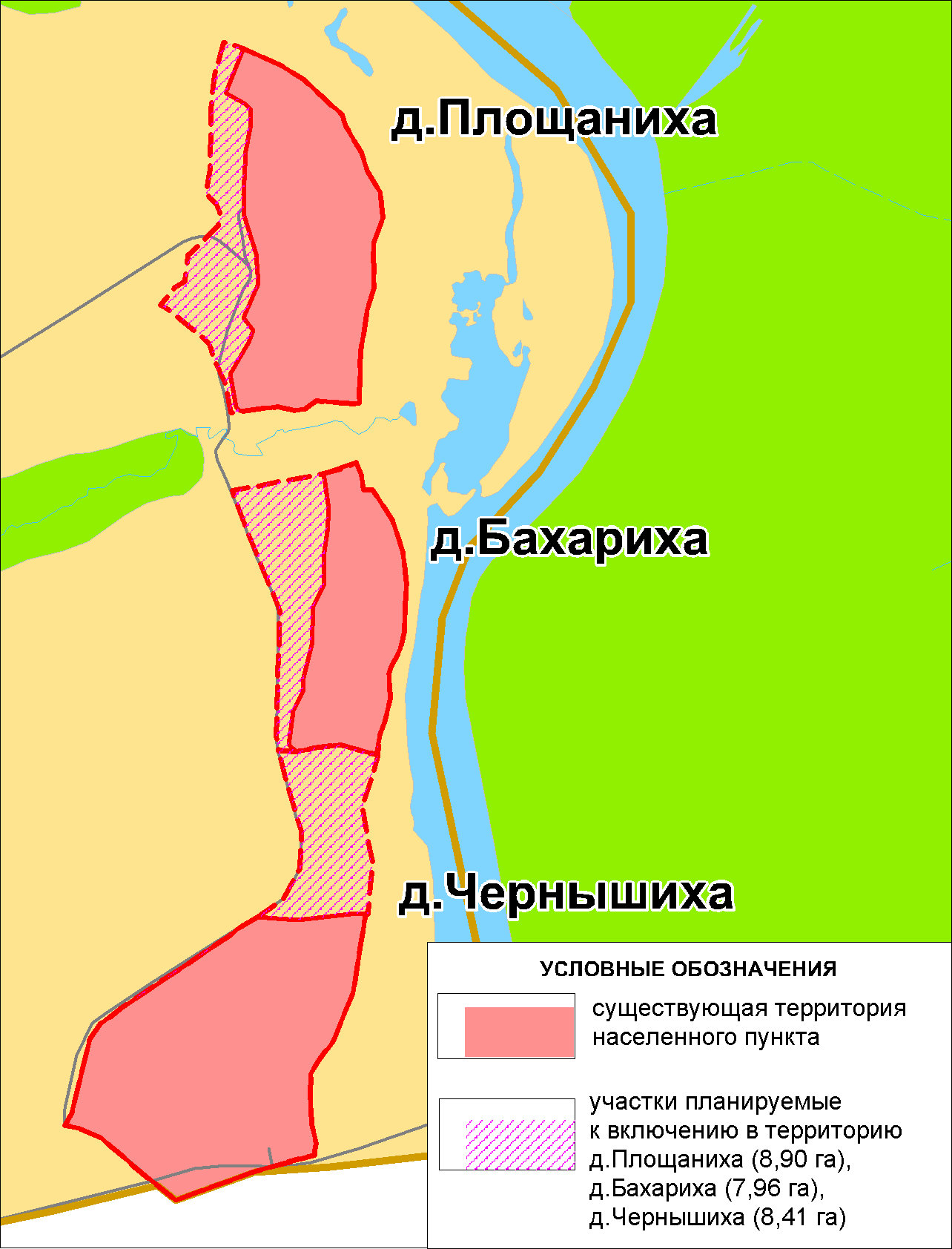 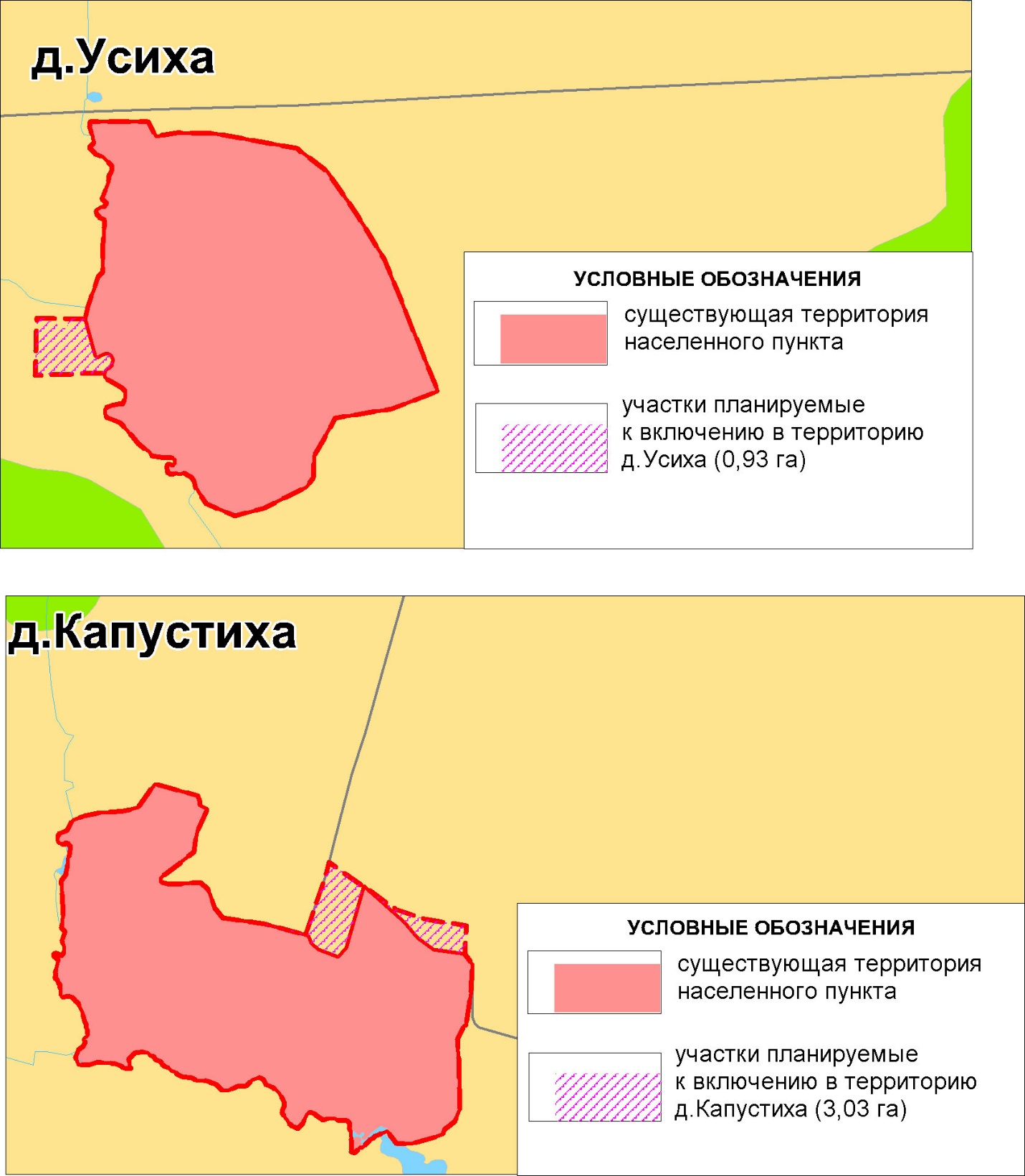 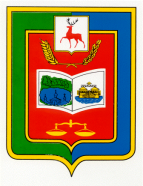 АдминистрацияКапустихинского сельского поселенияВоскресенского муниципального районаНижегородской области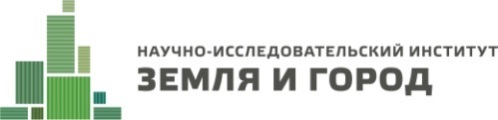 ГЕНЕРАЛЬНЫЙ ПЛАН КАПУСТИХИНСКОГО CЕЛЬСОВЕТА ВОСКРЕСЕНСКОГО МУНИЦИПАЛЬНОГО РАЙОНА нижегородской областиТом IПоложения о территориальном
планированииГенеральный директор________________________________П.И. КомаровГлавный архитектор________________________________М.Э. КлюйковаГлавный технолог________________________________Р.А. ВасинРуководитель мастерской №2________________________________С.А. РыжовКарта 3. Сводная карта (основной чертеж).Карта административных границ.Карта планируемого функционального зонирования.Карта планируемых к размещению объектов и сетей инженерной инфраструктуры.Карта планируемых к размещению объектов социально-бытового назначения.Карта планируемых к размещению объектов промышленного и агропромышленного комплексов.Карта ограничений использования территории.Карта особо охраняемых природных территорий.Карта объектов культурного наследияФрагменты карты 3. Сводная карта (основной чертеж)Карта административных границ.Карта планируемого функционального зонирования.Карта планируемых к размещению объектов и сетей инженерной инфраструктуры.Карта планируемых к размещению объектов социально-бытового назначения.Карта планируемых к размещению объектов промышленного и агропромышленного комплексов.Карта ограничений использования территории.Карта особо охраняемых природных территорий.Карта объектов культурного наследияНаселенный пункт2013первая очередь (2018)расчетный срок (2033)д.Бахариха141215д.Богданово555059д.Будилиха857790д.Капустиха244218255д.Лучиновка353136д.Площаниха676070д.Русениха176158185д.Усиха141215д.Чернышиха119107125д.Чухломка224201235д.Щербачиха171518Всего10509421102№ п/пНаименование мероприятийОписание и назначение мероприятийМестоположение, действия в отношении земельного участкаОсновные характеристики объектов1Изменение границ д.Бахариха1. Утверждение генерального плана и учет в ГКН земель населенных пунктов д.Бахариха;2. Включение в границы населенных пунктов части земель сельскохозяйственного назначения, входящих в д.Бахариха;3. Упорядочение границ и создание условий для наиболее эффективного использования земельных участков; 4. Обеспечение оснований для инициирования процедуры перевода земельных участков, включенных в границы населенных пунктов, из категории земель сельскохозяйственного назначения в категорию земель населенных пунктов в порядке, установленном законодательством. 1.Границы территорий, предлагаемых к включению в границы д.Бахариха отображены в приложении А, настоящего тома.2. Перечень земельных участков, которые предлагаются к включению в границы д.Бахариха:52:11:0090016 (перевод из земель сельскохозяйственного назначения в земли населенных пунктов).3. Местоположение земельных участков, планируемых для предоставления под жилищное строительство, на присоединяемых территориях отображено в картах территориального планирования.1. Общая площадь территорий включаемых в границы д.Бахариха – 7,96 га.2. Сокращение площади земель сельскохозяйственного назначения на 7,96 га.2Изменение границ д.Капустиха1. Утверждение генерального плана и учет в ГКН земель населенных пунктов д.Капустиха;2. Включение в границы населенных пунктов части земель сельскохозяйственного назначения, входящих                       в д.Капустиха;3. Упорядочение границ и создание условий для наиболее эффективного использования земельных участков;4. Обеспечение оснований для инициирования процедуры перевода земельных участков, включенных в границы населенных пунктов, из категории земель сельскохозяйственного назначения в категорию земель населенных пунктов в порядке, установленном законодательством. 1.Границы территорий, предлагаемых к включению в границы д.Капустиха отображены в приложении А, настоящего тома.2. Перечень земельных участков, которые предлагаются к включению в границы д.Капустиха:52:11:0090017 (перевод из земель сельскохозяйственного назначения в земли населенных пунктов).3. Местоположение земельных участков, планируемых для предоставления под жилищное строительство, на присоединяемых территориях отображено в картах территориального планирования.1. Общая площадь территорий включаемых в границы д.Капустиха – 3,03 га.2. Сокращение площади земель сельскохозяйственного назначения на 3,03 га.3Изменение границ д.Площаниха1. Утверждение генерального плана и учет в ГКН земель населенных пунктов д.Площаниха;2. Включение в границы населенных пунктов части земель сельскохозяйственного назначения, входящих                    в д.Площаниха;3. Упорядочение границ и создание условий для наиболее эффективного использования земельных участков; 4. Обеспечение оснований для инициирования процедуры перевода земельных участков, включенных в границы населенных пунктов, из категории земель сельскохозяйственного назначения в категорию земель населенных пунктов в порядке, установленном законодательством. 1.Границы территорий, предлагаемых к включению в границы д.Площаниха отображены в приложении А, настоящего тома.2. Перечень земельных участков, которые предлагаются к включению в границы д.Площаниха:52:11:0090004 (перевод из земель сельскохозяйственного назначения в земли населенных пунктов).3. Местоположение земельных участков, планируемых для предоставления под жилищное строительство, на присоединяемых территориях отображено в картах территориального планирования.1. Общая площадь территорий включаемых в границы д.Площаниха – 8,90 га.2. Сокращение площади земель сельскохозяйственного назначения на 8,90 га.4Изменение границ д.Усиха1. Утверждение генерального плана и учет в ГКН земель населенных пунктов д.Усиха;2. Включение в границы населенных пунктов части земель сельскохозяйственного назначения, входящих в д.Усиха;3. Упорядочение границ и создание условий для наиболее эффективного использования земельных участков;4. Обеспечение оснований для инициирования процедуры перевода земельных участков, включенных в границы населенных пунктов, из категории земель сельскохозяйственного назначения в категорию земель населенных пунктов в порядке, установленном законодательством. 1.Границы территорий, предлагаемых к включению в границы д.Усиха отображены в приложении А, настоящего тома.2. Перечень земельных участков, которые предлагаются к включению в границы д.Усиха:52:11:0090014 (перевод из земель сельскохозяйственного назначения в земли населенных пунктов).3. Местоположение земельных участков, планируемых для предоставления под жилищное строительство, на присоединяемых территориях отображено в картах территориального планирования.1. Общая площадь территорий включаемых в границы д.Усиха – 0,93 га.2. Сокращение площади земель сельскохозяйственного назначения на 0,93 га.5Изменение границ д.Чернышиха1. Утверждение генерального плана и учет в ГКН земель населенных пунктов д.Чернышиха;2. Включение в границы населенных пунктов части земель сельскохозяйственного назначения, входящих в д.Чернышиха;3. Упорядочение границ и создание условий для наиболее эффективного использования земельных участков;4. Обеспечение оснований для инициирования процедуры перевода земельных участков, включенных в границы населенных пунктов, из категории земель сельскохозяйственного назначения в категорию земель населенных пунктов в порядке, установленном законодательством. 1.Границы территорий, предлагаемых к включению в границы д.Чернышиха отображены в приложении А, настоящего тома.2. Перечень земельных участков, которые предлагаются к включению в границы д.Чернышиха:52:11:0090007 (перевод из земель сельскохозяйственного назначения в земли населенных пунктов).3. Местоположение земельных участков, планируемых для предоставления под жилищное строительство, на присоединяемых территориях отображено в картах территориального планирования.1. Общая площадь территорий включаемых в границы д.Чернышиха – 8,41 га.2. Сокращение площади земель сельскохозяйственного назначения на 8,41 га.№п/пВиды, назначение и наименование объектов, местоположение Описание мероприятийДействия в отношении земельного участкаНаименование функциональных зон, в которых планируется размещение объектовОсновные характеристики объектовХарактеристики зон с особыми условиями использования территории, в случае если установление таких зон требуется в связи со строительством объекта1Объекты капитального строительства (далее ОКС) транспортной инфраструктурыОбъекты капитального строительства (далее ОКС) транспортной инфраструктурыОбъекты капитального строительства (далее ОКС) транспортной инфраструктурыОбъекты капитального строительства (далее ОКС) транспортной инфраструктурыОбъекты капитального строительства (далее ОКС) транспортной инфраструктурыОбъекты капитального строительства (далее ОКС) транспортной инфраструктуры1.1Дороги, улицы, проезды – система внутриквартальных улиц, проездов. Выполняют функцию непосредственного доступа к  земельным участкам (объектам недвижимости) расположенным вдоль них. Доступ обеспечивается через пересечения и примыкания в одном уровне.  Количество пересечений и примыканий не ограничено. Скорость не более 30 км/час. Стоянки в пределах улиц разрешены.Местоположение:д.Бахарихад.Богдановод.Будилихад.Капустихад.Лучиновкад.Площанихад.Русенихад.Усихад.Чернышихад.Чухломкад.Щербачиха1) Новое строительство;2) I-я очередь.Границами земельного участка одновременно являются красные линии – (существующие и планируемые) границы территорий общего пользования, которые устанавливаются документацией по планировке территории-Ориентировочная протяженность – 46,44 км;Уточняются после разработки проектов планировки соответствующих территорий-ОКС Внешнего автомобильного транспортаОКС Внешнего автомобильного транспортаОКС Внешнего автомобильного транспортаОКС Внешнего автомобильного транспортаОКС Внешнего автомобильного транспортаОКС Внешнего автомобильного транспортаОКС Внешнего автомобильного транспорта1.2Строительство автодороги Проезд по д. ЧернышихаМестоположение:Капустихинский сельсовет1) Новое строительство;2) I-я очередь.--1) Перспективная техническая категория – IV;3) Количество полос движения – 2;4) Ориентировочная протяженность –           1,7 км;5) Тип покрытия - асфальтобетон.Санитарные разрывы от автомобильных дорог принимаются в соответствии с технической категорией и скоростными режимами, в соответствии с СанПиН 2.2.1 / 2.1.1.1200-03.2ОКС инженерной инфраструктурыОКС инженерной инфраструктурыОКС инженерной инфраструктурыОКС инженерной инфраструктурыОКС инженерной инфраструктурыОКС инженерной инфраструктурыОКС ВодоснабженияОКС ВодоснабженияОКС ВодоснабженияОКС ВодоснабженияОКС ВодоснабженияОКС ВодоснабженияОКС Водоснабжения2.1Строительство пожарного водоемаМестоположение:д. Площаниха;д. Чернышиха;д. Русениха;д. Будилиха;д. Богданово;д. Чухломка.1)Новое строительство;2) I-я очередь.Границы земельного участка устанавливаются документацией по планировке территорииЖилая зона (Ж), в составе зоны градостроительного использованияКоличество × объем: – 2×30 м3;– 2×30 м3;– 1×30 м3;– 2×30 м3;– 2×30 м3;– 2×42 м3.Радиус обслуживания             –    100-200 м.                                                         -2.2Строительство пожарного пирсаМестоположение:д. Бахариха;д. Площаниха;д. Лучиновка;д. Русениха;д. Капустиха.1)Новое строительство;2) I-я очередь.Границы земельного участка устанавливаются документацией по планировке территорииЖилая зона (Ж), в составе зоны градостроительного использования1)Количество:– 1 ед.;– 1 ед.;– 1 ед.;– 1 ед.;– 1 ед.2)Радиус обслуживания                         – 100-200 м.2.3Строительство пожарного водоемаМестоположение:д. Бахариха;д. Лучиновка;д. Русениха;д. Усиха;д. Чухломка.1)Новое строительство;2) Расчетный срок.Границы земельного участка устанавливаются документацией по планировке территорииЖилая зона (Ж), в составе зоны градостроительного использованияКоличество × объем: – 1×50 м3;– 1×50 м3;– 2×30 м3;– 2×30 м3;– 1×30 м3.Радиус обслуживания                             – 100-200 м.-2.4Строительство пожарного пирсаМестоположение:д. Чернышиха.1)Новое строительство;2) I-я очередь.Границы земельного участка устанавливаются документацией по планировке территорииЖилая зона (Ж), в составе зоны градостроительного использования1)Количество:– 1 ед.2)Радиус обслуживания – 100-200 м.-2.5Установка пожарных гидрантов на водопроводных сетях д. КапустихаМестоположение:д. Капустиха.1)Новое строительство;2) Расчетный срок.Границы земельного участка устанавливаются документацией по планировке территорииЖилая зона (Ж) и зона рекреационного назначения (Р), в составе зоны градостроительного использования1)Количество – 13 ед.;2)Радиус обслуживания                          – 100-200 м.Предусмотреть возможность подключения тупиковых водопроводов, диаметром не менее 200 мм, длиной не более 200 м (при необходимости)-2.6Реконструкция водопроводных сетей Местоположение:д. Площаниха;д. Русениха;д. Капустиха.1)Реконструкция;2) I-я очередь.Границы земельного участка устанавливаются документацией по планировке территории-Протяженность:– 1,30 км;– 3,50 км;– 1,50 км;-2.7Реконструкция водопроводных сетей Местоположение:д. Бахариха;д. Чернышиха;д. Щербачиха;д. Лучиновка;д. Будилиха;д. Богданово.1)Реконструкция;2) Расчетный срок.Границы земельного участка устанавливаются документацией по планировке территории-Протяженность:– 1,00 км;– 0,50 км;– 1,00 км;– 1,50 км;– 1,00 км;– 1,00 км.-2.8Строительство новых сетей водопровода Местоположение:д. Площаниха;д. Капустиха;д. Чухломка.1)Новое строительство;2) I-я очередь.Границы земельного участка устанавливаются документацией по планировке территории-Протяженность: – 1,24 км;– 1,35 км; – 1,54 км.-2.9Строительство новых сетей водопровода Местоположение:д. Бахариха;между д. Бахариха и д. Площаниха;между д. Бахариха и д. Чернышиха;д. Чернышиха;д. Русениха;д. Лучиновка;д. Будилиха;д. Усиха;д. Капустиха;д. Чухломка.1)Новое строительство;2) Расчетный срок.Границы земельного участка устанавливаются документацией по планировке территории-Протяженность:– 0,80 км;- 0,13 км;- 0,33 км;– 1,92 км;– 4,77 км;– 2,60 км;– 0,60 км;– 1,27 км;– 1,40 км;– 0,41 км.-2.10Тампонирование существующих скважин Местоположение:д. Площаниха;д. Капустиха;д. Чухломка.1)Демонтаж;2) I-я очередь.Границы земельного участка устанавливаются документацией по планировке территории-Количество:- 1 ед.;- 1 ед.;- 1 ед.-2.11Демонтаж существующих водонапорных башен Местоположение:д. Площаниха;д. Русениха;д. Лучиновка;д. Капустиха;д. Чухломка.1)Демонтаж;2) I-я очередь.Границы земельного участка устанавливаются документацией по планировке территории-Количество:- 1 ед.;- 1 ед.;- 1 ед.;- 1 ед.;- 1 ед.-2.12Реконструкция артезианских скважин Местоположение:д. Русениха;д. Лучиновка.1)Реконструкция2) Расчетный срок.Границы земельного участка устанавливаются документацией по планировке территории-Производительность:  – 130 м3/сут;– 130 м3/сут.-2.13Строительство водозабора, состоящего из артезианских скважин Местоположение:д. Площаниха;д. Капустиха;д. Чухломка.1)Новое строительство;2) I-я очередь.Границы земельного участка устанавливаются документацией по планировке территории-Производительность:  – 150 м3/сут;– 250 м3/сут;– 150 м3/сут.-2.14Тампонирование существующих скважин Местоположение:д. Бахариха;д. Чернышиха;д. Будилиха.1)Демонтаж;2) Расчетный срок.Границы земельного участка устанавливаются документацией по планировке территории-Количество:- 1 ед.;- 1 ед.;- 1 ед.-2.15Демонтаж существующих водонапорных башен Местоположение:д. Бахариха;д. Чернышиха;д. Щербачиха;д. Будилиха;д. Богданово.1)Демонтаж;2) Расчетный срок.Границы земельного участка устанавливаются документацией по планировке территории-Количество:- 1 ед.;- 1 ед.;- 1 ед.;- 1 ед.;- 1 ед.-2.16Строительство водозабора, состоящего из артезианских скважин Местоположение:д. Площаниха (д. Бахариха, д. Чернышиха);д. Русениха;д. Лучиновка;д. Будилиха;д. Усиха;д. Капустиха;д. Чухломка.1)Новое строительство;2) Расчетный срок.Границы земельного участка устанавливаются документацией по планировке территории-Производительность:   – 450 м3/сут;– 250 м3/сут;– 250 м3/сут;– 80 м3/сут;– 100 м3/сут;– 170 м3/сут;– 100 м3/сут.-2.17Реконструкция артезианских скважин Местоположение:д. Щербачиха;д. Богданово.1)Реконструкция2) Расчетный срок.Границы земельного участка устанавливаются документацией по планировке территории-Производительность:   – 5 м3/сут;– 70 м3/сут.-ОКС ВодоотведенияОКС ВодоотведенияОКС ВодоотведенияОКС ВодоотведенияОКС ВодоотведенияОКС ВодоотведенияОКС Водоотведения2.18Строительство очистных сооружений полной биологической очистки                  для  д. КапустихаМестоположение:д. Капустиха.1)Новое строительство;2) I-я очередь.Границы земельного участка устанавливаются документацией по планировке территорииЗона инженерной и транспортной инфраструктурыПроизводительность                      –  146 м3/сутРазмер санитарно-защитной зоны принимается  в соответствии с СанПиН2.2.1 / 2.1.1.12002.19Строительство канализационных коллекторов           в д. КапустихаМестоположение:д. Капустиха.1)Новое строительство;2) I-я очередь.Границы земельного участка устанавливаются документацией по планировке территории-Протяженность – 2,46 км-ОКС ГазоснабженияОКС ГазоснабженияОКС ГазоснабженияОКС ГазоснабженияОКС ГазоснабженияОКС ГазоснабженияОКС Газоснабжения2.20Строительство распределительных газопроводов высокого давления I категории и низкого давления  для газификации населенных пунктов:- д.Бахариха- д.Богданово (низкое давление)- д.Капустиха- д.Лучиновка- д.Площаниха- д.Русениха- д.Усилиха- д.Чернышиха- д.Чухломка- д.Щербачиха - до д.Пичужиха (по территории Капустихинскогос сельсовета)Местоположение:Капустихинский сельсовет 1) Новое строительство;2) 1-я очередьРанее разработанная схема территориального планирования Воскресенского муниципального района Нижегородской области-Ориентировочная протяженность от точки подключения соответственно 1,3 км0,2 км1,7 км0,4 км2,3 км0,2 км4,3 км0,8 км3,0 км7,0 кмМинимальные расстояния и охранные зоны устанавливаются в соответствии с  СП 62.13330.2011 «Газораспределительные системы». Актуализированная редакция СНиП 42-01-2002, утвержден Приказом Минрегиона РФ от 27.12.2010г.           № 7802.21Строительство распределительных газопроводов высокого давления I категории и низкого давления для газификации населенных пунктов:- БудилихаМестоположение:Капустихинский сельсовет1) Новое строительство;2) Расчетный срокРанее разработанная схема территориального планирования Воскресенского муниципального района Нижегородской области-Ориентировочная протяженность от точки подключения соответственно      0,2 км Минимальные расстояния и охранные зоны устанавливаются в соответствии с  СП 62.13330.2011 «Газораспределительные системы». Актуализированная редакция СНиП 42-01-2002, утвержден Приказом Минрегиона РФ от 27.12.2010г.           № 7802.22Строительство газораспределительных пунктов:- д.Бахариха- д.Капустиха- д.Лучиновка- д.Площаниха- д.Русениха- д.Усилиха- д.Чернышиха- д.Чухломка- д.Щербачиха Местоположение:Капустихинский сельсовет1) Новое строительство;2) 1-я очередь--Количество ед. на населенный пункт:111111111Минимальные расстояния и охранные зоны устанавливаются в соответствии с  СП 62.13330.2011 «Газораспределительные системы». Актуализированная редакция СНиП 42-01-2002, утвержден Приказом Минрегиона РФ от 27.12.2010г.           № 7802.23Строительство газораспределительных пунктов:- д. БудилихаМестоположение:Капустихинский сельсовет1) Новое строительство;2) Расчетный срок--Количество ед. на населенный пункт:1Минимальные расстояния и охранные зоны устанавливаются в соответствии с  СП 62.13330.2011 «Газораспределительные системы». Актуализированная редакция СНиП 42-01-2002, утвержден Приказом Минрегиона РФ от 27.12.2010г.           № 780ОКС ЭлектроэнергетикиОКС ЭлектроэнергетикиОКС ЭлектроэнергетикиОКС ЭлектроэнергетикиОКС ЭлектроэнергетикиОКС ЭлектроэнергетикиОКС Электроэнергетики2.24Строительство трансформаторных подстанций 10/0,4 кВтд. ПлощанихаМестоположение:Капустихинский сельсовет1) Новое строительство;2) 1-я очередьГраницы земельного участка устанавливаются документацией по планировке территории-Мощность:1*100 кВА*, 1*160 кВА -2.25Строительство трансформаторных подстанций 10/0,4 кВтд. Русенихад. Усихад. Лучиновкад. Капустихад. РусенихаМестоположение:Капустихинский сельсовет1) Новое строительство;2) Расчетный срокГраницы земельного участка устанавливаются документацией по планировке территории-Мощность:- 1*100 кВА*, 1*100 кВА*, 1*100 кВА*, 1*100 кВА*, 1*100 кВА*, 1*250 кВА*;- 1*180 кВА- 1*100 кВА*, 1*100 кВА*, 1*160 кВА*;1*100 кВА;1*25кВА;-2.26Строительство ЛЭП ВЛ-10 кВ:д. ПлощанихаМестоположение:Капустихинский сельсовет1) Новое строительство;2) 1-я очередьГраницы земельного участка устанавливаются документацией по планировке территории-Ориентировочная протяженность:512 м-2.27Строительство ЛЭП ВЛ-10 кВ:д. Русенихад. Усихад. Лучиновкад. Капустихад. РусенихаМестоположение:Капустихинский сельсовет1) Новое строительство;2) Расчетный срокГраницы земельного участка устанавливаются документацией по планировке территории-Ориентировочная протяженность:1120 м;10 м;1091 м;10 м;227,2 м;-3Объекты капитального строительстваОбъекты капитального строительстваОбъекты капитального строительстваОбъекты капитального строительстваОбъекты капитального строительстваОбъекты капитального строительстваОКС учебно-образовательного назначенияОКС учебно-образовательного назначенияОКС учебно-образовательного назначенияОКС учебно-образовательного назначенияОКС учебно-образовательного назначенияОКС учебно-образовательного назначенияОКС учебно-образовательного назначения3.1Строительство детского садаМестоположение:д. Капустиха1) Новое строительство;2) I-я очередь.Схема территориального планирования Воскресенского муниципального района Нижегородской областиЗона объектов образования (ТСП-Об)Мощность объекта – 15 мест.-3.2Строительство СОШМестоположение:д. Капустиха1) Новое строительство;2) Расчетный срок.Схема территориального планирования Воскресенского муниципального района Нижегородской областиЗона объектов образования (ТСП-Об)Мощность объекта – 260 мест.-3.3Строительство МБОУ ДОД ДДТМестоположение:д. Капустиха1) Новое строительство;2) Расчетный срок.-Зона объектов образования (ТСП-Об)Мощность объекта – 80 мест.-ОКС ЗдравоохраненияОКС ЗдравоохраненияОКС ЗдравоохраненияОКС ЗдравоохраненияОКС ЗдравоохраненияОКС ЗдравоохраненияОКС Здравоохранения3.4Реконструкция Будилихинского медицинского пунктаМестоположение:д. Будилиха1) Реконструкция;2) Расчетный срок.-Зона малоэтажной индивидуальной жилой застройки с приусадебными участками (СТН-Жи)Увеличение мощности на 7 коек.-3.5Реконструкция Русенихинского медицинского пунктаМестоположение:д. Русениха1) Реконструкция;2) Расчетный срок.-Зона общественно-делового центра (ТСП-Од)Увеличение мощности на 7 коек.-3.6Строительство станции скорой помощи.Местоположение:д. Русениха1) Новое строительство;2) Расчетный срок.-Зона общественно-делового центра (ТСП-Од)Количество машин – 2 ед.-ОКС Отдыха и туризмаОКС Отдыха и туризмаОКС Отдыха и туризмаОКС Отдыха и туризмаОКС Отдыха и туризмаОКС Отдыха и туризмаОКС Отдыха и туризма3.7Строительство турбазыМестоположение:д. Русениха1) Новое строительство;2) Расчетный срок.Схема территориального планирования Воскресенского муниципального района Нижегородской областиЗона  рекреационных объектов (базы отдыха, турбазы, оздоровительные лагеря) (ТСП-Рсп)Мощность объекта – 15 мест-3.8Строительство турбазыМестоположение:д. Площаниха1) Новое строительство;2) Расчетный срок.Схема территориального планирования Воскресенского муниципального района Нижегородской областиЗона  рекреационных объектов (базы отдыха, турбазы, оздоровительные лагеря) (ТСП-Рсп)Мощность объекта – 15 мест-ОКС культуры и досугаОКС культуры и досугаОКС культуры и досугаОКС культуры и досугаОКС культуры и досугаОКС культуры и досугаОКС культуры и досуга3.9Реконструкция музеяМестоположение:д. Русениха1)Реконструкция;2) I-я очередь.-Зона общественно-делового центра города (ТСП-Од)--ОКС спортивного назначенияОКС спортивного назначенияОКС спортивного назначенияОКС спортивного назначенияОКС спортивного назначенияОКС спортивного назначенияОКС спортивного назначения3.10Строительство спортивного залаМестоположение:д. Капустиха1) Новое строительство;2) Расчетный срок.-Зона спортивных учреждений (ТСП-Сп)Площадь                – 300 кв.м-ОКС специального назначенияОКС специального назначенияОКС специального назначенияОКС специального назначенияОКС специального назначенияОКС специального назначенияОКС специального назначения3.11Выделение новых территорий под кладбищеМестоположение:Капустихинский сельсовет1) Новое строительство;2) Расчетный срок.1) Изъятие земель для муниципальных нужд или установление публичного сервитута;2)Границы земельного участка устанавливаются документацией по планировке территории.-Общая площадь – 5 гаРазмер санитарно-защитной зоны принимается  в соответствии с СанПиН2.2.1/ 2.1.1.12003.12Реконструкция МПКМестоположение:д. Русениха1)Реконструкция;2) Расчетный срок.Границы земельного участка устанавливаются документацией по планировке территорииЗона промышленно- складская (ТСП-Пс)Расширение на 1 машину-3.13Закрытие для захоронений кладбища Местоположение:д. ЛучиновкаI-я очередьГраницы земельного участка устанавливаются документацией по планировке территории---3.14Консервация скотомогильника Местоположение:д.Будилиха1) Консерва-ция;2) I-я очередь;--Количество –           1 ед.Размер санитарно-защитной зоны принимается  в соответствии с СанПиН2.2.1/ 2.1.1.12003.15Площадка для временного складирования ТБО1) Новое строительство;2) I-я очередь.-Зона промышленно-складского назначения-Размер санитарно-защитной зоны принимается  в соответствии с СанПиН2.2.1/ 2.1.1.1200НаименованиеОписание назначения функциональных зонПлощадь, гаПлощадь, гаПлощадь, гаНаименованиеОписание назначения функциональных зонна 1 очередьна 1 очередьна расчетный срокФункциональные зоны в границах населенных пунктовФункциональные зоны в границах населенных пунктовФункциональные зоны в границах населенных пунктовЗона малоэтажной индивидуальной жилой застройки с приусадебными участками (СТН-Жи)Формирование малоэтажной индивидуальной жилой застройки с приусадебными участками СТН-Жи должно направляться следующими целевыми установками – созданием правовых, административных и экономических условий для:1) создания условий для ограниченного ведения личного подсобного хозяйства для жителей, проживающих в домах с приусадебными земельными участками при соблюдении принципов добрососедства; 2) формирования жилой застройки с   приусадебными участками площадью не превышающей площадь существующих, расположенных в границах квартала (посредством введения соответствующих показателей в градостроительные регламенты в составе ПЗЗ); 3) установления красных линий кварталов и упорядочение границ земельных участков, расположенных смежно с природно-ландшафтными территориями и территориями сельскохозяйственного использования, посредством подготовки проектов планировки и межевания;4)  повышения в перспективе степени разнообразия функций в пределах данной функциональной зоны без расширения ее границ. При реализации указанных целевых установок надлежит учитывать:1. Максимальная доля помещений нежилого назначения от общей площади помещений всех видов использования (с учетом наземной части объектов капитального строительства для размещения автомобильных стоянок) – 10 %;2. Максимальная плотность нетто населения – не более 40 чел/га;3. Обеспеченность жилой застройки стояночными местами для индивидуальных автомобилей внутри кварталов – 1-2 автомобиля на жилую единицу.359,66359,66423,22Зона общественно-делового центра(ТСП-Од)Формирование и развитие зон общественно-деловых должно направляться следующими целевыми установками – созданием правовых, административных и экономических условий для:1) размещения объектов широкого спектра административных, деловых, общественных, культурных, обслуживающих и коммерческих функций, размещаемых для формирования периферийных мест населенного пункта и центров вдоль улиц, при сооружениях внешнего транспорта – автостанции, культовых объектов;2) размещения видов деятельности, требующих больших земельных участков: учреждения здравоохранения, общеобразовательные учреждения, спортивные и спортивно-зрелищные сооружения, расположенные вне жилых зон – территорий нормирования благоприятных условий жизнедеятельности населения, средние специальные учебные заведения и научные комплексы;3) возможности исключения из состава данной функциональной зоны жилой застройки, попадающей в санитарно-защитную зону от смежно-расположенных объектов производственного и иного назначения;4) возможности включения в состав данной функциональной зоны объектов производственной деятельности при соблюдении требования, согласно которому границы санитарно-защитных зон таких объектов не должны располагаться за пределами границ функциональной зоны, а также требования соблюдения норм безопасности в отношении сочетания различных видов деятельности в пределах функциональной зоны.При реализации указанных целевых установок надлежит учитывать:1. Необходимость интеграции производственных и общественно-деловых объектов посредством развития многоуровневой системы коммуникационных связей (транспортных и пешеходных) и многофункционального набора помещений общего пользования фронтальной части улиц;2. Требования к планировке – соблюдение размерности.15,1015,10		15,10Зона объектов образования (ТСП-Об)Формирование и развитие данной зоны должно направляться следующими целевыми установками – созданием правовых, административных и экономических условий для:1) размещения объектов, связанных с содержанием и эксплуатацией объектов образования;2) выделения посредством установления границ территорий общего пользования в составе документации по планировке, установления специальных градостроительных регламентов в ПЗЗ в целях  предотвращения занятия данного вида функциональных зон другими видами деятельности.0,740,740,74Зона спортивных учреждений (ТСП-Сп)Формирование и развитие данной зоны должно направляться следующими целевыми установками – созданием правовых, административных и экономических условий для:1) размещения объектов, связанных с содержанием и эксплуатацией спортивных объектов;2) выделения посредством установления границ территорий общего пользования в составе документации по планировке, установления специальных градостроительных регламентов в ПЗЗ в целях  предотвращения занятия данного вида функциональных зон другими видами деятельности.1,171,171,17Зона транспортной и инженерной инфраструктуры (ТСП-ТИ)Формирование и развитие данных зон должно направляться следующими целевыми установками – созданием правовых, административных и экономических условий для:1) размещения линейных объектов транспортной и инженерной инфраструктур, имеющих санитарно-защитные зоны от 100 метров и выше – объектов, деятельность которых  связана с высоким уровнем шума, загрязнения, интенсивным движением большегрузного автомобильного и  железнодорожного  транспорта;2) возможности размещения инженерных объектов, технических и транспортных сооружений;3) возможности размещения объектов коммерческих услуг, способствующих осуществлению производственной деятельности;4) сочетания различных видов объектов только при условии соблюдения требований технических регламентов  и санитарных требований.При реализации указанных целевых установок надлежит учитывать:1. Необходимость интеграции производственных и общественно-деловых объектов в поселковую среду посредством развития многоуровневой системы коммуникационных связей (транспортных и пешеходных) и многофункционального набора помещений общего пользования фронтальной части улиц;2. Требования к планировке – соблюдение размерности, ориентации и структуры.45,2645,2645,26Зона промышленно- складская (ТСП-Пс)Формирование и развитие данных зон должно направляться следующими целевыми установками – созданием правовых, административных и экономических условий для:преимущественного размещения объектов I, II и III классов вредности, имеющихсанитарно-защитные зоны от 300 до 1000 метров, – объектов, деятельность в которых связана с высоким уровнем шума, загрязнения, интенсивным движением большегрузного, в том числе железнодорожного транспорта; 2) возможности размещения объектов коммерческих услуг, способствующих осуществлению производственной деятельности;3) сочетания различных видов объектов только при условии соблюдения требований технических регламентов и санитарных требований.4) дифференциации территорий данных зон при выделении подзон посредством подготовки  ПЗЗ и в последующем – проектов планировки и межевания, в соответствии с  санитарной классификацией предприятий, с учетом интенсивности движения крупногабаритного и большегрузного транспорта.При реализации указанных целевых установок надлежит учитывать:1. Необходимость интеграции производственных и общественно-деловых объектов посредством развития многоуровневой системы коммуникационных связей (транспортных и пешеходных) и многофункционального набора помещений общего пользования располагаемых по фронтальной части улиц, проездов и дорог общего пользования;2. Требования к планировке – соблюдение размерности, ориентации и структуры улично-дорожной сети.13,3613,3613,36Зона экологического и природного ландшафта (ТСП-Рпл)Формирование и развитие данной зоны должно направляться следующими целевыми установками – созданием правовых, административных и экономических условий для:1) сохранения и использования существующего природного ландшафта и создания экологически чистой природной среды в интересах здоровья населения, сохранения и воспроизводства лесов и иных природно-ландшафтных территорий; 2) обеспечения возможности сохранения, развития и размещения новых объектов отдыха с длительным пребыванием – турбаз, санаториев, пансионатов, кемпингов, палаточных и круглогодичных туристско-оздоровительных лагерей, детских оздоровительных и спортивных лагерей, специализированных школ, спортивных баз, домов рыболова и охотника, гостиничных комплексов клубного типа и других аналогичных объектов;3) сочетания перечисленных видов объектов только при условии соблюдения требований технических регламентов и санитарных требований.29,3729,3729,37Функциональные зоны за границами населенных пунктовФункциональные зоны за границами населенных пунктовФункциональные зоны за границами населенных пунктовФункциональные зоны за границами населенных пунктовЗона объектов специального назначения Формирование и развитие данных зон должно направляться следующими целевыми установками – созданием правовых, административных и экономических условий для:1) размещения и содержания объектов, связанных с хранением и утилизацией ТБО, отходов сельскохозяйственного производства (скотомогильники);2) размещения кладбищ и мемориальных комплексов сохранения и размещения новых кладбищ традиционного захоронения в соответствии с расчетными показателями; 3) обеспечения рационального использования и содержания в целях сохранения здоровья населения и благополучия экологической среды.При реализации указанных целевых установок надлежит учитывать соблюдение требований технических регламентов и санитарных требований.9,479,479,47Зона рекреационных объектов (базы отдыха, турбазы, оздоровительные лагеря) Формирование и развитие данной зоны должно направляться следующими целевыми установками – созданием правовых, административных и экономических условий для:1) сохранения и использования существующего природного ландшафта в границах населенных пунктов или выделенных из земель лесного фонда и земель сельскохозяйственного назначения в земли населенных пунктов и/или в земли рекреационного назначения; 2) создания экологически чистой природной среды в интересах здоровья населения, создания благоустроенных зон отдыха общего пользования в границах сельсовета в целях проведения досуга населением;3) обеспечения создания и развития лесопарков и лугопарков, специальных  и тематических парков – зоопарков, ботанических парков, дендропарков, аквапарков, парков аттракционов,  историко-этнографических, спортивно-туристических, гольф-парков и т.п.;4) обеспечения условий организации отдыха населения, размещения открытых спортивных, физкультурных и досуговых площадок,  конькобежных дорожек, лыжных и горнолыжных трасс, паркуров, пляжей, гольф-парков и других спортивных объектов, используемых в летнее и зимнее время года как индивидуально, так и для организованных занятий всех категорий населения;5) сочетания перечисленных видов объектов только при условии соблюдения требований технических регламентов и санитарных требований.12,0412,0412,04Зона промышленно-складского назначенияФормирование и развитие данных зон должно направляться следующими целевыми установками – созданием правовых, административных и экономических условий для:преимущественного размещения объектов I, II и III классов вредности, имеющихсанитарно-защитные зоны от 300 до 1000 метров, – объектов, деятельность в которых связана с высоким уровнем шума, загрязнения, интенсивным движением большегрузного, в том числе железнодорожного транспорта; 2) возможности размещения объектов коммерческих услуг, способствующих осуществлению производственной деятельности;3) сочетания различных видов объектов только при условии соблюдения требований технических регламентов и санитарных требований.4) дифференциации территорий данных зон при выделении подзон посредством подготовки  ПЗЗ и в последующем – проектов планировки и межевания, в соответствии с  санитарной классификацией предприятий, с учетом интенсивности движения крупногабаритного и большегрузного транспорта.При реализации указанных целевых установок надлежит учитывать:1. Необходимость интеграции производственных и общественно-деловых объектов посредством развития многоуровневой системы коммуникационных связей (транспортных и пешеходных) и многофункционального набора помещений общего пользования располагаемых по фронтальной части улиц, проездов и дорог общего пользования;2. Требования к планировке – соблюдение размерности, ориентации и структуры улично-дорожной сети.33,7433,7433,74Зона лесаВ состав зоны леса могут включаться территории, занятые лесами в границах и вне границ лесного фонда.При развитии территорий лесного фонда, в границах зоны леса следует строго руководствоваться установленными лесохозяйственными регламентами, в соответствии с Лесным кодексом Российский Федерации. Параметры функциональных зон (относящихся к территориям нежилого назначения) данного типа определяются исходя из ситуации и в зависимости от размещаемого объекта. В отношении территорий нежилого назначения требуется достаточно высокая степень детализации данных о размещаемом объекте. В связи с этим в отношении территорий нежилой застройки осуществляется ситуативное проектирование – с учетом нормативных требований, предъявляемых к конкретному объекту.497349734973Зона сельскохозяйственного назначения Формирование и развитие данной зоны должно направляться следующими целевыми установками – созданием правовых, административных и экономических условий для: 1. Деятельности, связанной с выращиванием сельхозпродукции открытым способом;2. Сохранения сельскохозяйственных угодий, предотвращения их занятия другими видами деятельности.4554,964554,964554,96№ п/пНаименование территорийСуществующее положение,гаПланируемое положение, га1Земли населенных пунктов520,67549,882Земли промышленности, энергетики, транспорта, связи, радиовещания, телевидения, информатики, земли для обеспечения космической деятельности, земли обороны, безопасности и земли иного специального назначения – всего,25,6331,023Земли особо охраняемых территорий и объектов--4Земли сельскохозяйственного назначения4603,704569,105Земли лесного фонда497349736Земли водного фонда1051057Земли запаса--Всего территория Капустихинского сельсовета10 22810 228№ п/пПоказатели территориального планированияЕдиница измеренияСовременное состояниена 2013 г.2018 г.2018 г.2033 г.IТЕРРИТОРИЯТЕРРИТОРИЯТЕРРИТОРИЯТЕРРИТОРИЯТЕРРИТОРИЯТЕРРИТОРИЯ1.1Всего га102281022810228102281.2В том числе населенных пунктовга520,67549,88549,88549,88Функциональные зоны в границах населенных пунктовФункциональные зоны в границах населенных пунктовФункциональные зоны в границах населенных пунктовФункциональные зоны в границах населенных пунктовФункциональные зоны в границах населенных пунктовФункциональные зоны в границах населенных пунктовФункциональные зоны в границах населенных пунктов1.3Зона малоэтажной индивидуальной жилой застройки с приусадебными участками (СТН-Жи)га463,83463,83359,66423,221.4Зона общественно-делового центра (ТСП-Од)га0,240,2415,1015,101.5Зона объектов образования (ТСП-Об)га0,410,410,740,741.6Зона спортивных учреждений (ТСП-Сп)га--1,171,171.7Зона транспортной и инженерной инфраструктуры (ТСП-ТИ)га--45,2645,261.8Зона промышленно – складская (ТСП-Пс)га1,681,6813,3613,361.9Зона экологического и природного ландшафта (ТСП-Рпл)га31,1531,1529,3729,371.10Зона объектов здравоохранения (ТСП-Зд)га0,150,15--1.11Зона коммунально-бытовых объектовга0,340,34--1.12Зона объектов культурно-досугового назначенияга0,160,16--Функциональные зоны за границами населенных пунктовФункциональные зоны за границами населенных пунктовФункциональные зоны за границами населенных пунктовФункциональные зоны за границами населенных пунктовФункциональные зоны за границами населенных пунктовФункциональные зоны за границами населенных пунктовФункциональные зоны за границами населенных пунктов1.13Зона объектов специального назначения (ТСП-СП)га6,509,479,479,471.14Зона промышленно-складского назначенияга-33,7433,7433,741.15Зона лесага49734973497349731.16Зона рекреационных объектов (базы отдыха, турбазы, оздоровительные лагеря)га-12,0412,0412,041.17Зона сельскохозяйственного назначенияга-4554,964554,964554,96IIНАСЕЛЕНИЕНАСЕЛЕНИЕНАСЕЛЕНИЕНАСЕЛЕНИЕНАСЕЛЕНИЕНАСЕЛЕНИЕ2.1Всего чел.105094294211022.2Плотность населения чел. на га0,10,090,090,11IIIЖИЛОЙ ФОНДЖИЛОЙ ФОНДЖИЛОЙ ФОНДЖИЛОЙ ФОНДЖИЛОЙ ФОНДЖИЛОЙ ФОНД3.1Общий объем жилого фонда    м251251,158293,658293,6106271,1IVОБЪЕКТЫ КАПИТАЛЬНОГО СТРОИТЕЛЬСТВАОБЪЕКТЫ КАПИТАЛЬНОГО СТРОИТЕЛЬСТВАОБЪЕКТЫ КАПИТАЛЬНОГО СТРОИТЕЛЬСТВАОБЪЕКТЫ КАПИТАЛЬНОГО СТРОИТЕЛЬСТВАОБЪЕКТЫ КАПИТАЛЬНОГО СТРОИТЕЛЬСТВАОБЪЕКТЫ КАПИТАЛЬНОГО СТРОИТЕЛЬСТВА4.1ОКС учебно-образовательного назначения единиц12244.1ОКС учебно-образовательного назначения мест5065654054.2ОКС культурно-досугового назначения объект33344.3ОКС спортивного назначенияобъект---14.4ОКС здравоохраненияобъект22234.5Пожарные депоединиц11114.5Пожарные депомашин1112VТРАНСПОРТНАЯ ИНФРАСТРУКТУРАТРАНСПОРТНАЯ ИНФРАСТРУКТУРАТРАНСПОРТНАЯ ИНФРАСТРУКТУРАТРАНСПОРТНАЯ ИНФРАСТРУКТУРАТРАНСПОРТНАЯ ИНФРАСТРУКТУРАТРАНСПОРТНАЯ ИНФРАСТРУКТУРА5.1Протяженность автомобильных дорог общего пользования, всегокм56,6957,7957,7957,795.2регионального и межмуниципальногозначениякм36,7437,8437,8437,845.3Плотность автодорожной сетикм/тыс. га5,545,655,655,655.5Протяженность улично-дорожной сети в населенных пунктахкм19,9564,6964,6964,69VIИНЖЕНЕРНАЯ ИНФРАСТРУКТУРАИНЖЕНЕРНАЯ ИНФРАСТРУКТУРАИНЖЕНЕРНАЯ ИНФРАСТРУКТУРАИНЖЕНЕРНАЯ ИНФРАСТРУКТУРАИНЖЕНЕРНАЯ ИНФРАСТРУКТУРАИНЖЕНЕРНАЯ ИНФРАСТРУКТУРАЭлектроснабжениеЭлектроснабжениеЭлектроснабжениеЭлектроснабжениеЭлектроснабжениеЭлектроснабжениеЭлектроснабжение6.1Протяженность сетей всегокм5656,5156,5159,016.2в том числе:                          10 кВкм38,839,3139,3141,816.3                                             110 кВкм17,217,217,217,26.4Количество ПС на территории единиц----6.5в том числе:                          35 кВ                   единиц----ВодоснабжениеВодоснабжениеВодоснабжениеВодоснабжениеВодоснабжениеВодоснабжениеВодоснабжение6.6Водопотребление – всегокуб. м./сутки-1001,31001,32042,216.7в том числе:    - на хозяйственно-питьевые нуждыкуб. м./сутки-223,26223,26809,646.8- на производственные нуждыкуб. м./сутки-17,6617,6685,216.9Производительность водозаборных сооруженийкуб. м./сутки78,00810,00810,002285,006.10Протяженность сетейкм14,3018,4318,4332,66Противопожарное водоснабжениеПротивопожарное водоснабжениеПротивопожарное водоснабжениеПротивопожарное водоснабжениеПротивопожарное водоснабжениеПротивопожарное водоснабжениеПротивопожарное водоснабжение6.11Пожарный водоемединиц-1111186.12Пожарный гидрантединиц---13ВодоотведениеВодоотведениеВодоотведениеВодоотведениеВодоотведениеВодоотведениеВодоотведение6.13Общее поступление сточных водтыс. куб. м./сутки-58,6558,65233,026.14в том числе: - хозяйственно-бытовыетыс. куб. м./сутки-53,1553,15199,156.15- производственные тыс. куб. м./сутки-4,124,1228,226.16Производительность очистных сооружений канализациитыс. куб. м./сутки-146,00146,00146,006.17Протяженность сетейкм-2,462,462,46ГазоснабжениеГазоснабжениеГазоснабжениеГазоснабжениеГазоснабжениеГазоснабжениеГазоснабжение6.18Протяженность магистрального газопроводакм9,09,09,09,06.19Протяженность сетей км11,032,232,232,46.20Количество ГРС на территории поселенияединиц11116.21Количество ГРП, ГРПБ и ГРПШ на территории поселенияединиц1101011VIIРИТУАЛЬНОЕ ОБСЛУЖИВАНИЕ НАСЕЛЕНИЯРИТУАЛЬНОЕ ОБСЛУЖИВАНИЕ НАСЕЛЕНИЯРИТУАЛЬНОЕ ОБСЛУЖИВАНИЕ НАСЕЛЕНИЯРИТУАЛЬНОЕ ОБСЛУЖИВАНИЕ НАСЕЛЕНИЯРИТУАЛЬНОЕ ОБСЛУЖИВАНИЕ НАСЕЛЕНИЯРИТУАЛЬНОЕ ОБСЛУЖИВАНИЕ НАСЕЛЕНИЯ7.1Общее количество кладбищединиц2333